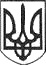 РЕШЕТИЛІВСЬКА МІСЬКА РАДАПОЛТАВСЬКОЇ ОБЛАСТІ(тридцять четверта сесія восьмого скликання)РІШЕННЯ22 червня 2023 року	№ 1450-34-VIIІПро надання дозволу на розробку технічної документації із землеустрою щодо інвентаризації земель на території Решетилівської міської територіальної громадиВідповідно до ст. ст. 26, 59 Закону України ,,Про місцеве самоврядування в Україні”, ст. ст. 12, 79-1, 80, 83, 92, 122 Земельного Кодексу України, ст. 35 Закону України ,,Про землеустрій”, Закону України ,,Про Державний земельний кадастр”, Порядком проведення інвентаризації земель, затвердженим постановою Кабінету Міністрів України від 05.06.2019 № 476 та з метою проведення інвентаризації земель, розглянувши клопотання  ЗЕРКАЛІЯ І. М., враховуючи висновки спільних постійних комісій, Решетилівська міська радаВИРІШИЛА: 1. Надати дозвіл Решетилівській міській раді на виготовлення технічної документації із землеустрою щодо інвентаризації земель комунальної власності з цільовим призначенням 11.08 земельні ділянки загального користування, відведенні для цілей поводження з відходами (місце видалення відходів) на території Решетилівської міської територіальної громади Полтавського району Полтавської області орієнтовною площею 11,00 га поблизу земельної ділянки з кадастровим номером 5324255100:00:011:0014.2. Надати дозвіл Решетилівській міській раді на виготовлення технічної документації із землеустрою щодо інвентаризації земель комунальної власності з цільовим призначенням 03.07 для будівництва та обслуговування будівель торгівлі орієнтовною площею 0,003 га за адресою:Полтавська область, Полтавський район, м. Решетилівка, вул. Полтавська (поблизу перехрестя вулиць Базарна та Полтавська), поблизу земельної ділянки з кадастровим номером 5324255100:30:002:0391.3. Замовником робіт з виготовлення технічної документації із землеустрою щодо інвентаризації земель комунальної власності на території Решетилівської міської територіальної громади Полтавського району Полтавської області визначити виконавчий комітет Решетилівської міської ради Полтавської області.4. Контроль за виконання рішення покласти на постійну комісію з питань земельних відносин, екології, житлово-комунального господарства, архітектури, інфраструктури, комунальної власності та приватизації (Захарченко В.Г.)Міський голова	О.А. Дядюнова